Publicado en Valladolid el 23/08/2021 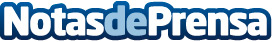 Pymes y autónomos ya tienen su propio Plan de DigitalizaciónCosmomedia y Serdata crean el primer plan formativo especializado para pequeñas empresas, que ofrece una enseñanza digital flexible, tutorizada y práctica para la pyme y el profesionalDatos de contacto:Tomás Coronado983666555Nota de prensa publicada en: https://www.notasdeprensa.es/pymes-y-autonomos-ya-tienen-su-propio-plan-de Categorias: Emprendedores E-Commerce Ciberseguridad Digital http://www.notasdeprensa.es